にんじんピーマンかぼちゃほうれんそうブロッコリーなすキューリキャベツだいこんたまねぎねぎはくさいかぶじゃがいもさつまいもトマトとうもろこしレタスしいたけテキスト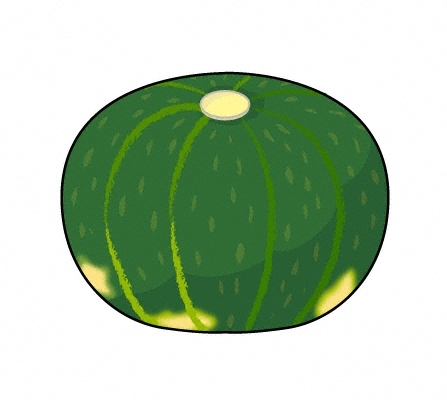 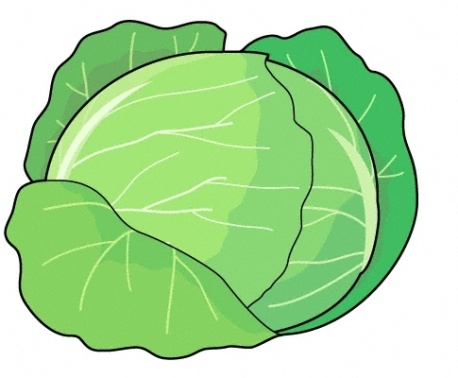 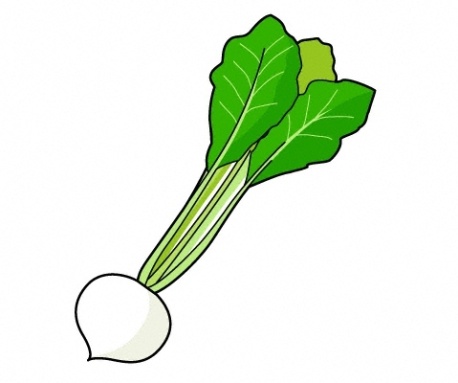 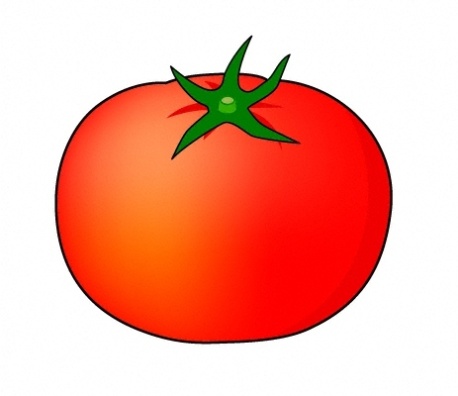 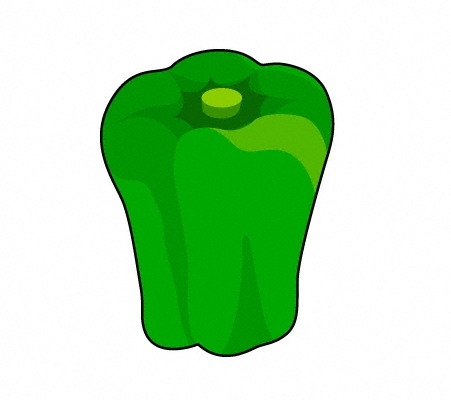 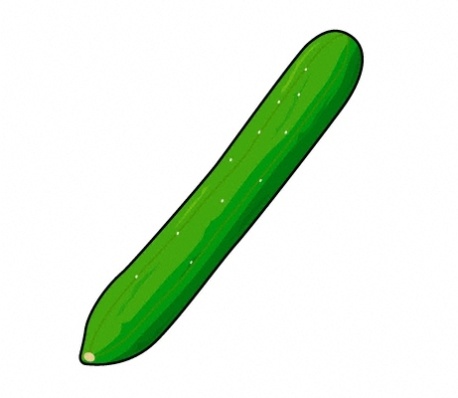 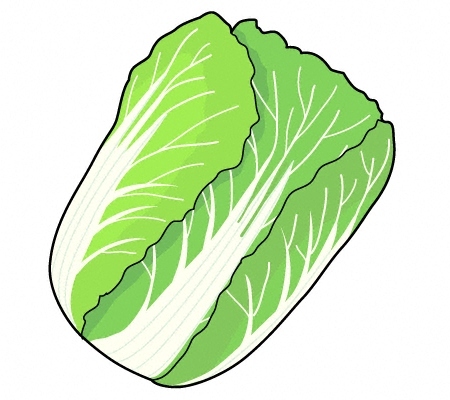 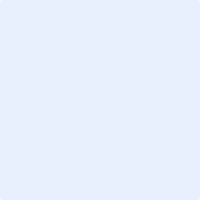 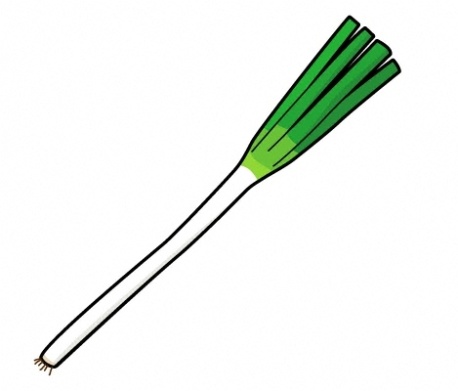 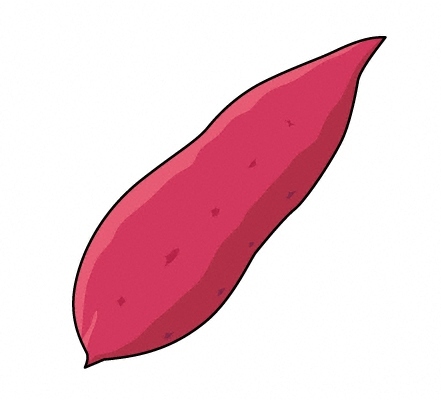 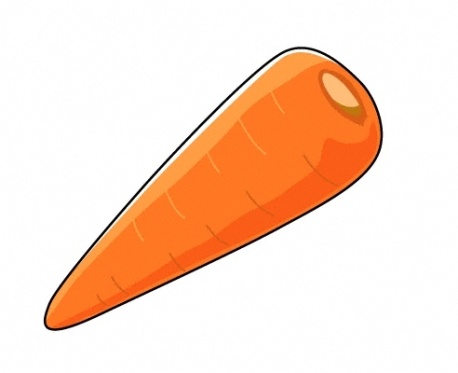 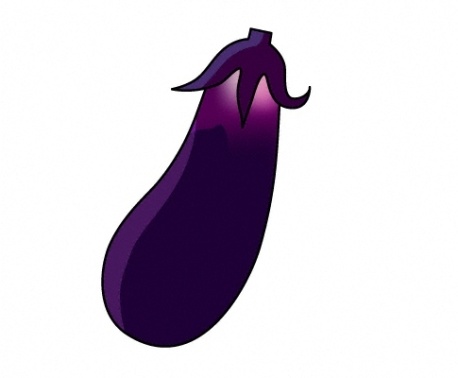 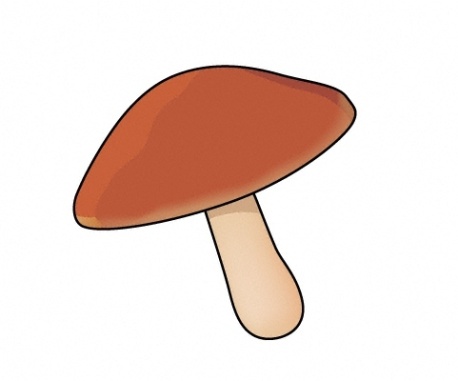 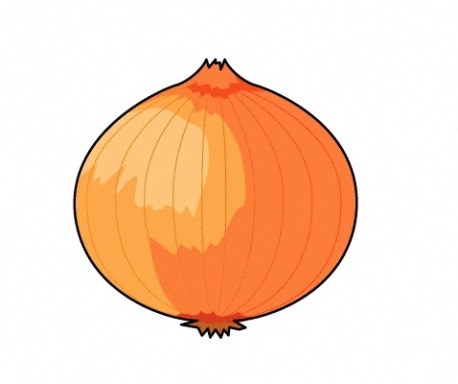 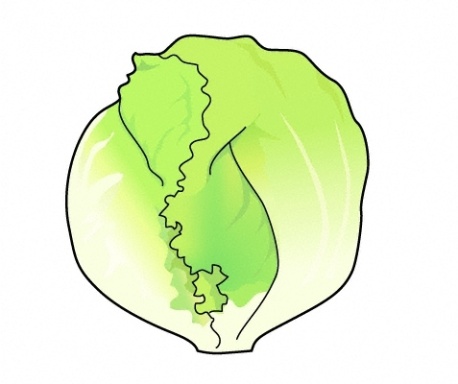 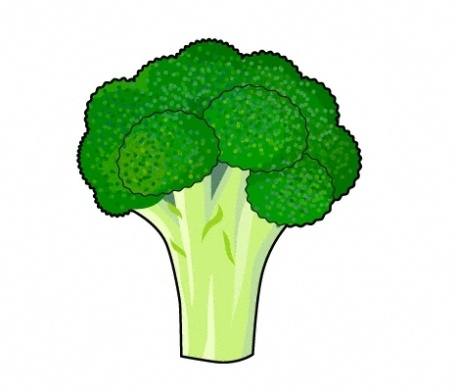 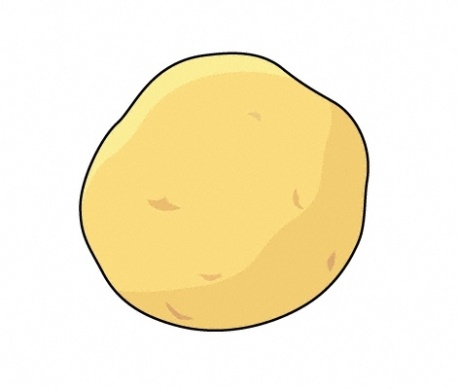 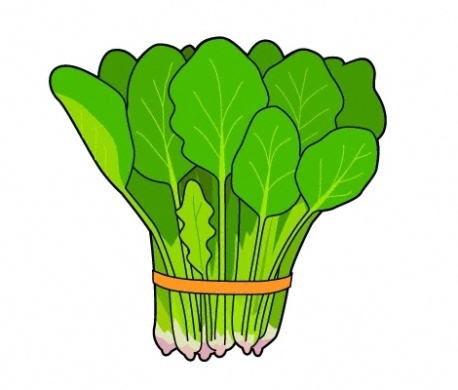 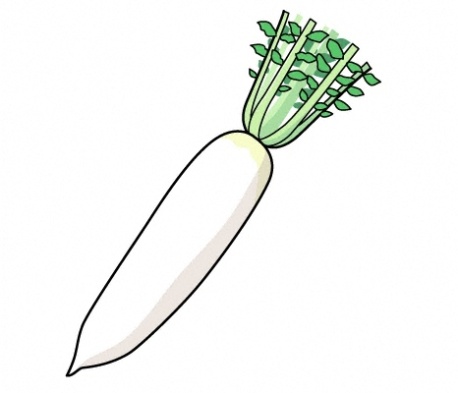 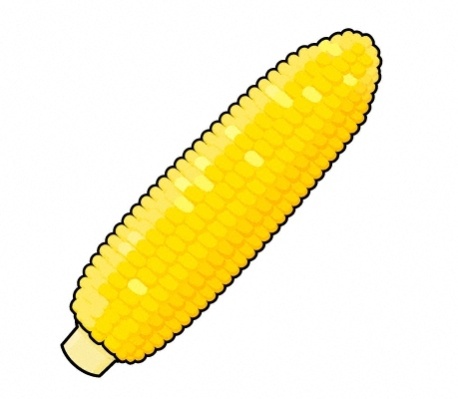 